Construis le message clair que le garçon bousculé pourrait dire. 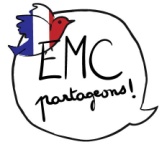 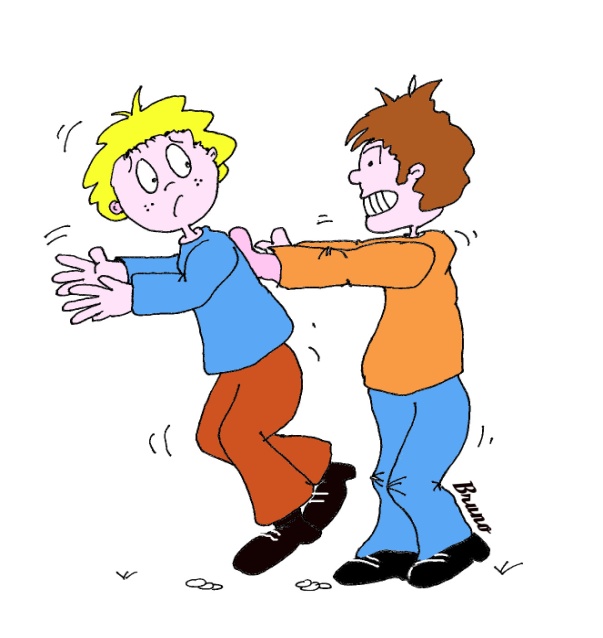 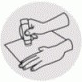 Colle les éléments dont tu as besoin.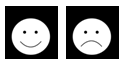 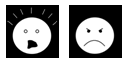 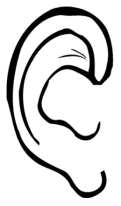 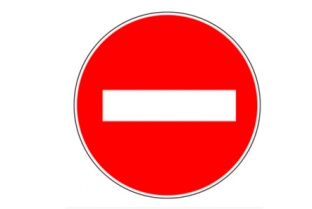 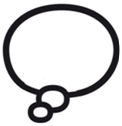 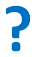 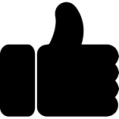 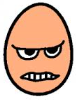 je suistriste.Es-tu prêt à m’écouter ?Arrête !!!  J’ai besoin d’être en sécurité.As-tu compris ?Tu es méchant !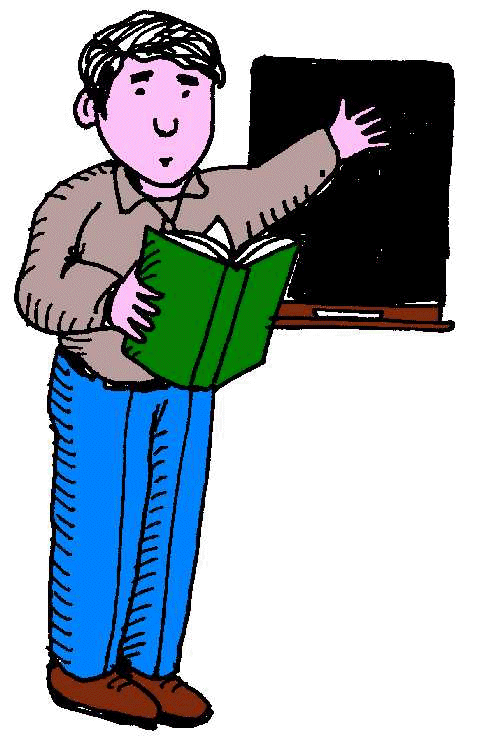 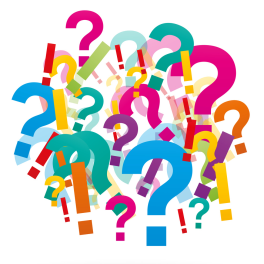 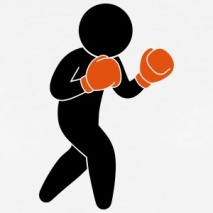 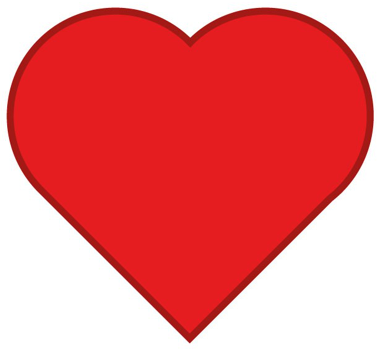 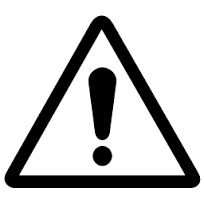 Je vais le dire au maître !Quand tu me bouscules,Je vais te cogner !J’ai un message clair à te dire.J’aimeraisque tu fasses plus attention s’il-te plaît.